Приложение 5Мария Александровна Пушкина, старшая дочь(1832-1919)     Некоторые, увидев ее, замедляли шаги или оборачивались - не совсем понятно было им, что делает высокая стройная женщина, с ног до головы в черном, закутанная в вуаль, в любую погоду у памятника Пушкину на Тверском бульваре. Шел 1918 год, кто только мог бежал из холодной и голодной Москвы на окраины России. Те, кто оставался, старались сидеть по домам, сохраняя скудное тепло очагов и стараясь ложится пораньше спать - авось уляжется чувство голода.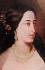 Родилась она в ночь с 18 на 19 мая 1832 года. Крестили ее "в Сергиевском, всей артиллерии Соборе г. Петербурга" 7 июня того же года. Восприемниками у купели (крестными) были: Екатерина Ивановна Загряжская и граф Михаил Виельгорский. Несмотря на болезненность и хрупкость, Машка - Машенька была задирой и частенько доставалось от нее младшим братьям - Александру и Григорию. Она участвовала в их мальчишеских играх в мяч, скакала как и они, на деревянной лошадке-прутике, могла и за вихры подергать братцев, а куклам шла, когда начинала сердиться няня и приговаривала, что вот "ужо беспременно все маменьке расскажет".(Арапова А.П. Воспоминания) Маменька. Ее ласковые, теплые руки, нежный и грустный взгляд, негромкий голос, ее сказки и песни на ночь - все это было главным в жизни маленькой Марии и ее братьев и сестры.  Влияние матери, Наталии Николаевны было основополагающим. Ранние годы детства Мария провела в Полотняном Заводе, в деревенском приволье - ведь ее увезли из Петербурга, когда ей было всего то пять лет. Много времени она проводила в играх на свежем воздухе, брат маменьки, Дмитрий Николаевич Гончаров учил маленькую Мари сидеть в седле, брать лошадь в поводья. У нее на всю жизнь, до глубокой старости, сохранилась прямая и гордая осанка. Но не меньше времени отнимали и серьезные занятия: игра на фортепьяно, вышивание, чтение, уроки грамматики. Наталия Николаевна считала, что дети ее должны хорошо владеть русской грамотой и разбираться в литературе. Сначала занятиями Марии руководила она сама или ее сестра, тетушка Александрина. Позже, по возвращении в столицу (в 1839), несмотря на стесненность в средствах, с Мари и ее братьями (перед поступлением тех в Пажеский корпус) серьезно занималось несколько педагогов, рекомендованных друзьями отца - Вяземским, Жуковским, Плетневым. Мари делала большие успехи в фортепьянной и шахматной игре, рисовании и рукоделии, изучении иностранных языков. Все кто встречался с Марией Александровной отмечали необыкновенную изысканность ее манер, остроумие и великолепное знание русского и французского языка. Она была очень приветлива и проста в обращении, необыкновенно красива: "редкостная красота матери смешивалась в ней с экзотизмом отца, хотя черты ее лица, может быть, были несколько крупны для женщины" Бросалось в глаза ее всегдашнее спокойствие и необыкновенная привязанность к матери, выраженная в трогательной ласковой заботе о ней. Очень нежно относилась она и к Петру Петровичу Ланскому, нередко выступая буфером между вспыльчивой тетушкой Александриной и отчимом, к которому одинокая тетушка неосознанно ревновала сестру, Наталию Николаевну и племянников. Прямых воспоминаний о Марии Александровне не сохранилось, приходится довольствоваться только косвенными сведениями и фактами. Прямых наследников у нее тоже не было, мемуаров она не оставила, переписка ее не сохранилась, а если и есть какие-либо документы, то они неизвестны широкому кругу лиц. Закончив к 20-ти годам курс домашнего образования и едва начав выезжать в свет, в 1852 году она была высочайше пожалована во фрейлины и состояла при Государыне Марии Александровне, жене Императора Александра Второго. Посещала вечера, балы и приемы. На нее обращали внимание многие, жаждали быть представленными ей, но замуж Мария Александровна вышла поздно, двадцати восьми лет, в 1860 году, за генерал-майора Леонида Гартунга (1832-1877), управляющего Императорскими конными заводами в Туле и Москве, человека глубоко порядочного и благородного. Получила домашнее образование. С 1852г. - фрейлина. С 1860г. замужем за генерал-майором Л.Н.Гартунгом. На одном из губернских балов в 1861году в Туле знакомится с Марией Александровной граф и писатель Лев Николаевич Толстой.Она всегда была весела, остроумна, любила общество молодежи и детей. Не переносила старушечьих сплетен и пересудов. Когда ей становилось особенно грустно, садилась за фортепиано. В Москве Мария Александровна была почетным попечителем и председателем первой Общественной библиотеки имени Пушкина. Ее часто приглашали на всевозможные торжества, посвященные Пушкину, и на скромные литературные вечера, где пили чай и читали стихи поэты, зачастую неизвестные публике. Приглашения на такие вечера Мария Александровна предпочитала всем остальным.Похоронена старшая дочь Поэта в Москве, на кладбище Донского Монастыря. На могиле всегда живая зеленая ветка или букетик цветов. Может быть, похожих на те, что приносила когда-то она к памятнику отца, приходя на свидание с ним...Александр Александрович Пушкин, старший сын   (1833-1914)                      Александр Александрович Пушкин закончил пажеский корпус и был определен на военную службу. В 1889 году по состоянию здоровья он вышел в отставку и поселился в сельце Ивановском Бронницкого уезда. Ранее в этом уезде отец Александра Александровича являлся мировым посредником во время великой крестьянской Реформы.  Земская деятельность Александра Александровича началась в 1890 г. в должности земского начальника, а с ноября 1897 г. и до конца жизни он являлся председателем бронницкой уездной земской Управы. В сферу деятельности А.А. Пушкина на посту председателя земской Управы входила территория уезда протяженностью в основных направлениях около 40 км с населением 160 тысяч человек. Хотя Бронницкий уезд к этому времени считался одним из самых промышленных уездов Московской губернии и величина земельного надела на душу составляла всего около 0,7 десятины, одним из важнейших направлений деятельности земства являлось создание вместо примитивного трехпольного хозяйства высокопродуктивного и специализированного сельского производства, основанного на многопольном севообороте и развитом животноводстве. Предпосылками для этого являлся близкий и ёмкий рынок мегаполиса-столицы. У начала всего комплекса этих мероприятий стоял А.А. Пушкин. Система преобразований включала в себя создание землеустроительной службы, способной развязать узел противоречий, связанных с вековой мировой чересполосицей, не позволяющей поднять плодородие земли и ввести многопольный севооборот.   Для внедрения в жизнь передовых способов хозяйствования на территории уезда были учреждены пять агрономических участков, где крестьяне не только могли получить рекомендации, увидеть на опытных участках практические результаты применения передовых приемов, но и ознакомиться с видами и работой различных сельхозорудий и машин. С последними крестьяне могли познакомиться и на двух складах сельскохозяйственных орудий и материалов, созданных земством в нескольких пунктах уезда. На этих складах можно было получить квалифицированный совет специалиста, приобрести в кредит элитный посевной и посадочный материал и другие необходимые вещи. Агрономическая деятельность в уезде протекала в рамках строгой отчетности, публичности и в атмосфере товарищества. Ежемесячно проводились уездные агрономические совещания. Важной стороной деятельности земства явилось создание постоянного экономического совета, занимавшегося развитием в уезде экономических отношений, созданием кооперации, кредитных обществ, предприятий по переработке сельхозпродуктов, способов их доставки и других проблем экономической жизни уезда. На большей части агрономических и экономических совещаний председательствовал А.А. Пушкин.  Огромная роль принадлежит А.А. Пушкину в развитии народного образования. С начала его деятельности сеть школ насчитывала 132 училища, из них 80 земских. Всего за четыре последующих года в уезде стало 157 учебных заведений, из них 104 земских. В уезде было открыто три гимназии, из которых одна женская, готовившая учителей начальных классов. Работали курсы повышения квалификации учителей, был создан Совет учителей, обсуждавший профессиональные проблемы. Большая часть школ имела библиотеки. Все новые школы были построены по проектам со всеми требованиями того времени. А.А. Пушкин являлся попечителем семи земских школ.   Большое внимание уделялась А.А.Пушкиным развитию здравоохранения. С 1897 г. земство отменяет платное коечное лечение. В уезде была создана сеть фельдшерских пунктов и врачебных участков. В 1914 году в г. Бронницы строится новая земская больница ,отвечающая высоким требованиям. Выполняя посмертную волю купца Г.А. Маркова, Александр Александрович в с. Коняшино строит санаторий для больных туберкулёзом -первый в России земский санаторий для бедных.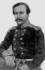 
        А.А. Пушкин заложил систему санитарно-эпидемиологической службы в уезде.
Кроме всех перечисленных дел следует вспомнить создание в уезде ветеринарной службы, дорожно-мостовой и других служб. Большое внимание председатель земской Управы уделял развитию города. В начале века в городе начали работать водопровод, дизельная электростанция и мельница.  Александр Александрович повседневно проявлял заботу и внимание к местным жителям и крестьянам уезда. Его служба на посту председателя бронницкой уездной земской Управы являлась образцом административной деятельности и организации земского самоуправления, опыт которого должен еще изучаться и может быть востребован в настоящее время. Григорий Александрович Пушкин, младший сын (1835-1913)Младший сын Александра Сергеевича и Натальи Николаевны Пушкиных Григорий родился 14.05.1835 г. в Санкт-Петербурге. Учился в Петербургской гимназии, в 1849 г. поступил в Пажеский корпус. В 1853 г. успешно завершил обучение: получил чин корнета и поступил на службу в привилегированный лейб-гвардии Конный полк. В 1860 г. Григорий становится адъютантом командира отдельного корпуса генерала Н. Плаутинова. Вскоре был произведен в ротмистры. Позднее служил по ведомству Министерства иностранных дел, был надворным советником.
В 1865 г. Г. А. Пушкин вышел в отставку. Через год уехал из Санкт-Петербурга в родовое имение Михайловское. Здесь он прожил почти 30 лет. Живя в Михайловском, Григорий Александрович оберегал богатое наследие своего отца: коллекцию рукописей и изданий поэта, мебель, некоторые личные вещи А. С. Пушкина – четыре бильярдных шара, которыми играл отец (их он нашел у соседа), турецкий меч, который подарил поэту И. Пашкевич в память о походе 1829 г. на Арзрум, кресло. Особенно бережно он относился к комнате няни А. С. Пушкина. Собирал все издания, которые писали о поэте. В это же время он занялся охраной рукописей отца: следил, чтобы без согласия брата или его самого рукописи, которые хранились у других лиц, не печатались, не дарились и не продавались. Григорий Александрович Пушкин и сам создал один из неоценимых музейных экспонатов: когда в 1895 г. буря сломала в Тригорском последнюю воспетую поэтом сосну, он распорядился сделать из ее ствола дощечки, к которым прикрепил медные таблички с выгравированными на них строками стихотворения «Вновь я посетил…». Их он дарил своим друзьям, одну привез в Маркучяй.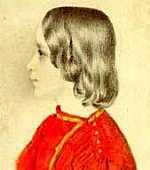 
       В 1869 г. Григорий Александрович передал книги из отцовской библиотеки Румянцевскому музею в Москве, который мог лучше обеспечить их сохранность. Турецкий меч он подарил Лицею, портрет поэта кисти художника И. Вивьена – соседям по Тригорскому, кресло писателя – Пушкинскому дому. Предчувствие не обмануло его – после отъезда Григория Александровича и Варвары Алексеевны Пушкиных в Маркучяй имение Михайловское горело 3 раза, а в 1944 г. было полностью разорено немцами – остались лишь руины.   В 1883 г. Григорий Александрович Пушкин женился на Варваре Алексеевне Мельниковой-Машковой. 24 октября 1883 г. пара обвенчалась в Вильнюсе. После свадьбы молодожены уехали жить в Михайловское. Этот брак был единственным в жизни Г. А. Пушкина.   В 1899 г., в преддверии 100-летнего юбилея А. С. Пушкина, он продал родовое имение Михайловское Российской Императорской академии наук, стремясь сохранить Михайловское как народный памятник поэту.
      В том же 1899 г. Григорий Александрович и Варвара Алексеевна Пушкины уехали из уже не принадлежавшего им Михайловского в Маркучяй. Центральный дом имения Маркучяй, бывшую дачу, Пушкины приспособили для жизни и в зимнее время: сложили печь, стены и потолок обили тканью. Интерьер украсили привезенными с собой личными вещами поэта А. С. Пушкина.   В годы жизни в Маркучяй Григорий Александрович состоял членом Виленской судебной палаты, вместе с женой активно участвовал в общественной жизни: устраивал благотворительные вечера, материально поддерживал и опекал бедных учеников Пушкинской гимназии, входил в состав юбилейного комитета по празднованию 100-летия со дня рождения А. С. Пушкина в Вильно. Досуг посвящал литературе и охоте (в музее сохранилась большая библиотека и некоторые охотничьи принадлежности Г. А. Пушкина).   В 1903 г. Пушкины приступили к строительству семейной часовни в парке имения Маркучяй. Однако Григорий Александрович не дождался окончания начатых работ. Он скончался 15 августа 1905 г. Похоронен на семейном кладбище в Маркучяй. Младший сын А. С. Пушкина Григорий детей не имел.Наталья Александровна Пушкина, младшая дочь  (1836-1913)      Она была действительно принцессой, так как являлась морганатической супругой принца Николая Вильгельма Нассауского. Провела полжизни за границей. И почти не помнила своего отца, великого русского поэта Александра Сергеевича Пушкина. Да и как она могла его помнить? Ко дню его гибели ей едва исполнилось 8 месяцев. А после несчастья ее почти сразу увезла из Петербурга мать в свое родовое имение Полотняный Завод, Калужской губернии. Там и росла она, окруженная заботами родных. Воспитывалась гувернантками, матерью. Никакие строгости и наказания не унимали ее живого, веселого характера. "Бесенок Таша" - так называла ее мать... Впрочем, она отличалась хорошими манерами, прекрасным знанием французского и русского языка, и уже в 13 лет поражала окружающих характерной красотой, которая запечатлена на портрете известного русского художника И. Макарова. Искусствовед-пушкинист Е. Павлова так пишет об этом портрете: "Она очень хороша и похожа на Пушкина. По крутому повороту головы и твердому взгляду можно заключить о твердом решительном характере". Куда уж решительнее! В 16 лет, вскоре после выпуска из пансиона (уже живя в Петербурге, куда мать с детьми вернулась в 1842 году) она влюбилась безумно в графа Николая Орлова - сына всесильного шефа жандармов, главы III отделения, А.Ф. Орлова (преемника Бенкендорфа). Но А.Ф. Орлов с Пушкиным, даже через пятнадцать лет после его смерти, родниться не желал: ровня разве графскому сыну, блистающему в свете, дочь какого-то там поэта, да еще убитого на дуэли.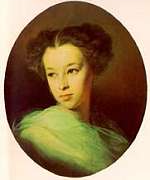 В феврале 1853 года Наталья Александровна стала женой подполковника Михаила Леонтьевича Дубельта, сына того самого начальника штаба корпуса жандармов Л.В. Дубельта, которого продажный Фаддей Булгарин называл «отцом командиром» и который опечатывал кабинет отца по высочайшему повелению, а потом разбирал бумаги поэта.     С юности Наталья Александровна блистала в свете, как и ее мать. Она поражала современников своей необыкновенной привлекательностью, ее называли «прекрасной дочерью прекрасной матери», «очень эффектной брюнеткой», «экзотически красивой женщиной». Многие утверждали, что красота «Натальи Александровны еще обаятельнее красоты ее матери», что дочь Пушкина «в свои молодые годы яркой звездочкой сияла в столичном свете». Сын известного романиста Загоскина рассказывал: «В жизнь мою я не видал женщины более красивой, как Наталья Александровна, дочь поэта Пушкина. Высокого роста, чрезвычайно стройная, с великолепными плечами и замечательною белизною лица, она сияла каким-то ослепительным блеском. Несмотря на мало правильные черты лица, напоминавшего африканский тип ее знаменитого отца, она могла назваться совершенною красавицей, и если прибавить к этой красоте ум и любезность, то можно легко представить, как Наталья Александровна была окружена на великосветских балах и как около нее увивалась вся щегольская молодежь в Петербурге».        Умерла графиня в 1913 году во французском городе Канне, в доме дочери - графини Софии Тоби.   Последние дни ее жизни были омрачены одним обстоятельством. После смерти мужа Натальи Александровны царствующий герцог Нассауский заявил, что не дозволит похоронить морганатическую жену в их родовом склепе. Наталья Александровна, возмутившись, взяла обещание с зятя, чтобы ее сожгли и пепел высыпали в склеп над гробом мужа. Так и было сделано. Ее дочь в России, узнав о предстоявшей кремации, через дипломатиче-ские каналы обратилась к германскому правительству с просьбой дать ей и членам семьи похоронит мать по православному обряду. Но ей было отказано на том основании, что нельзя нарушить завещание.   От второго, счастливого, брака у Натальи Александровны осталось трое детей - София, Александра, Георг Николай. Потомки Пушкина по этой линии и сейчас живут за рубежом.